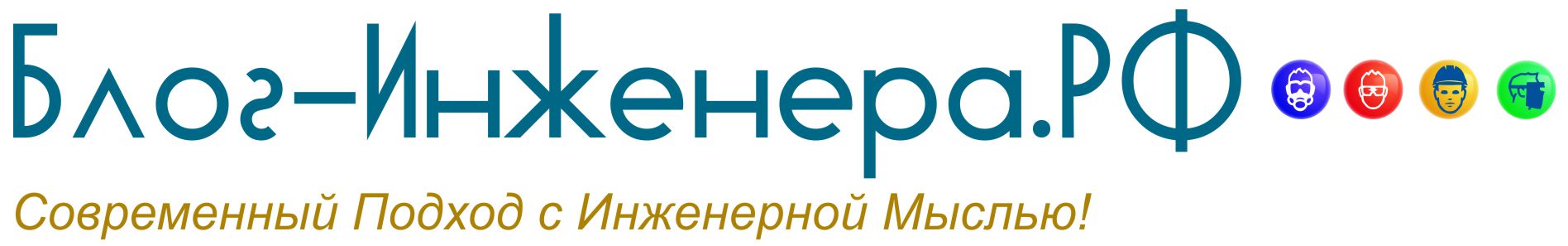 Приказ Минтруда России от 23.06.2020 № 365н
"О внесении изменений в Правила финансового обеспечения предупредительных мер по сокращению производственного травматизма и профессиональных заболеваний работников и санаторно-курортного лечения работников, занятых на работах с вредными и (или) опасными производственными факторами, утвержденные приказом Минтруда России от 10 декабря 2012 г. № 580н"
Зарегистрировано в Минюсте России 24.07.2020 г. № 59058Зарегистрировано в Минюсте России 24 июля 2020 г. № 59058МИНИСТЕРСТВО ТРУДА И СОЦИАЛЬНОЙ ЗАЩИТЫ РОССИЙСКОЙ ФЕДЕРАЦИИПРИКАЗот 23 июня 2020 г. № 365нО ВНЕСЕНИИ ИЗМЕНЕНИЙВ ПРАВИЛА ФИНАНСОВОГО ОБЕСПЕЧЕНИЯ ПРЕДУПРЕДИТЕЛЬНЫХМЕР ПО СОКРАЩЕНИЮ ПРОИЗВОДСТВЕННОГО ТРАВМАТИЗМАИ ПРОФЕССИОНАЛЬНЫХ ЗАБОЛЕВАНИЙ РАБОТНИКОВИ САНАТОРНО-КУРОРТНОГО ЛЕЧЕНИЯ РАБОТНИКОВ, ЗАНЯТЫХНА РАБОТАХ С ВРЕДНЫМИ И (ИЛИ) ОПАСНЫМИ ПРОИЗВОДСТВЕННЫМИФАКТОРАМИ, УТВЕРЖДЕННЫЕ ПРИКАЗОМ МИНТРУДА РОССИИОТ 10 ДЕКАБРЯ 2012 Г. № 580НВ соответствии с пунктом 6 части 1 статьи 18 Федерального закона от 24 июля 1998 г. № 125-ФЗ "Об обязательном социальном страховании от несчастных случаев на производстве и профессиональных заболеваний" (Собрание законодательства Российской Федерации, 1998, № 31, ст. 3803; 2016, № 27, ст. 4183) и подпунктом 5.2.35 Положения о Министерстве труда и социальной защиты Российской Федерации, утвержденного постановлением Правительства Российской Федерации от 19 июня 2012 г. № 610 (Собрание законодательства Российской Федерации, 2012, № 26, ст. 3528), приказываю:1. Внести изменения в Правила финансового обеспечения предупредительных мер по сокращению производственного травматизма и профессиональных заболеваний работников и санаторно-курортного лечения работников, занятых на работах с вредными и (или) опасными производственными факторами, утвержденные приказом Минтруда России от 10 декабря 2012 г. № 580н (зарегистрирован Министерством юстиции Российской Федерации 29 декабря 2012 г., регистрационный № 26440), с изменениями, внесенными приказами Министерства труда и социальной защиты Российской Федерации от 24 мая 2013 г. № 220н (зарегистрирован Министерством юстиции Российской Федерации 2 июля 2013 г., регистрационный № 28964), от 20 февраля 2014 г. № 103н (зарегистрирован Министерством юстиции Российской Федерации 15 мая 2014 г., регистрационный № 32284), от 29 апреля 2016 г. № 201н (зарегистрирован Министерством юстиции Российской Федерации 1 августа 2016 г., регистрационный № 43040), от 14 июля 2016 г. № 353н (зарегистрирован Министерством юстиции Российской Федерации 8 августа 2016 г., регистрационный № 43140), от 31 октября 2017 г. № 764н (зарегистрирован Министерством юстиции Российской Федерации 22 декабря 2017 г., регистрационный № 49402), от 31 августа 2018 г. № 570н (зарегистрирован Министерством юстиции Российской Федерации 21 сентября 2018 г., регистрационный № 52212), от 3 декабря 2018 г. № 764н (зарегистрирован Министерством юстиции Российской Федерации 17 января 2019 г., регистрационный № 53391), согласно приложению.2. Установить, что в 2020 году в условиях реализации комплекса ограничительных и иных мероприятий по предупреждению распространения новой коронавирусной инфекции (COVID-19) страхователь обращается с заявлением о финансовом обеспечении предупредительных мер в территориальный орган Фонда социального страхования Российской Федерации по месту своей регистрации в срок до 1 октября 2020 года.3. Настоящий приказ действует до 31 декабря 2020 года.МинистрА.О.КОТЯКОВЛокализация: охрана труда на блог-инженера.рфПриложениек приказу Министерства трудаи социальной защитыРоссийской Федерацииот 23 июня 2020 г. № 365нИЗМЕНЕНИЯ,КОТОРЫЕ ВНОСЯТСЯ В ПРАВИЛА ФИНАНСОВОГО ОБЕСПЕЧЕНИЯПРЕДУПРЕДИТЕЛЬНЫХ МЕР ПО СОКРАЩЕНИЮ ПРОИЗВОДСТВЕННОГОТРАВМАТИЗМА И ПРОФЕССИОНАЛЬНЫХ ЗАБОЛЕВАНИЙ РАБОТНИКОВИ САНАТОРНО-КУРОРТНОГО ЛЕЧЕНИЯ РАБОТНИКОВ, ЗАНЯТЫХНА РАБОТАХ С ВРЕДНЫМИ И (ИЛИ) ОПАСНЫМИ ПРОИЗВОДСТВЕННЫМИФАКТОРАМИ, УТВЕРЖДЕННЫЕ ПРИКАЗОМ МИНТРУДА РОССИИОТ 10 ДЕКАБРЯ 2012 Г. № 580НВ Правилах финансового обеспечения предупредительных мер по сокращению производственного травматизма и профессиональных заболеваний работников и санаторно-курортного лечения работников, занятых на работах с вредными и (или) опасными производственными факторами, утвержденных приказом Минтруда России от 10 декабря 2012 г. № 580н (далее - Правила):1) пункт 3 дополнить пунктом 3.1 следующего содержания:"3.1. Финансовому обеспечению в 2020 году за счет сумм страховых взносов подлежат расходы страхователя на реализацию мероприятий по предупреждению распространения новой коронавирусной инфекции (COVID-19):а) приобретение средств индивидуальной защиты органов дыхания (одноразовых масок и (или) средств индивидуальной защиты органов дыхания фильтрующего типа - респираторов и (или) многоразовых тканых масок), а также щитков лицевых, бахил, перчаток, противочумных костюмов 1 типа, одноразовых халатов (далее - средства защиты);б) приобретение дезинфицирующих салфеток и (или) дезинфицирующих кожных антисептиков для обработки рук работников (далее - дезинфицирующие средства) и дозирующих устройств (оборудования) для обработки рук указанными антисептиками (далее - дозирующие устройства);в) приобретение устройств (оборудования), в том числе рециркуляторов воздуха, и (или) дезинфицирующих средств вирулицидного действия для комплексной обработки транспортных средств, транспортной упаковки материалов, оборудования, продуктов, служебных помещений, контактных поверхностей;г) приобретение устройств (оборудования) для бесконтактного контроля температуры тела работника и (или) термометров;д) проведение лабораторного обследования работников на COVID-19.";2) пункт 4 дополнить пунктом 4.1 следующего содержания:"4.1. Для обоснования финансового обеспечения мероприятий, указанных в пункте 3.1 Правил, страхователь либо лицо, представляющее его интересы, дополнительно к заявлению и плану финансового обеспечения предупредительных мер в текущем календарном году, форма которого предусмотрена приложением к Правилам, представляет документы (копии документов), обосновывающие необходимость финансового обеспечения конкретных мероприятий, в том числе:а) в случае включения в план финансового обеспечения предупредительных мер мероприятий, предусмотренных подпунктом "а" пункта 3.1 Правил:перечень приобретаемых средств защиты с указанием их количества, стоимости, даты изготовления и срока годности;копии сертификатов (деклараций) соответствия, оформленных в порядке, установленном действующим законодательством, в случае, если приобретаемые средства защиты подлежат обязательной сертификации (декларированию);б) в случае включения в план финансового обеспечения предупредительных мер мероприятий, предусмотренных подпунктом "б" пункта 3.1 Правил:перечень приобретаемых дезинфицирующих средств с указанием их количества, стоимости, даты изготовления и срока годности;перечень приобретаемых дозирующих устройств с указанием их количества и стоимости;копии сертификатов (деклараций) соответствия, оформленных в порядке, установленном действующим законодательством, в случае, если приобретаемые дезинфицирующие средства, дозирующие устройства подлежат обязательной сертификации (декларированию);в) в случае включения в план финансового обеспечения предупредительных мер мероприятий, предусмотренных подпунктом "в" пункта 3.1 Правил:перечень приобретаемых дезинфицирующих средств вирулицидного действия с указанием их количества, стоимости, даты изготовления и срока годности;перечень приобретаемых устройств (оборудования), в том числе рециркуляторов воздуха, для комплексной обработки транспортных средств, транспортной упаковки материалов, оборудования, продуктов, служебных помещений, контактных поверхностей дезинфицирующими средствами вирулицидного действия с указанием их количества и стоимости;копии регистрационных удостоверений на приобретаемые рециркуляторы воздуха;копии сертификатов (деклараций) соответствия, оформленных в порядке, установленном действующим законодательством, в случае, если приобретаемые дезинфицирующие средства вирулицидного действия подлежат обязательной сертификации (декларированию);г) в случае включения в план финансового обеспечения предупредительных мер мероприятий, предусмотренных подпунктом "г" пункта 3.1 Правил:перечень приобретаемых устройств (оборудования) для бесконтактного контроля температуры тела работника и (или) термометров с указанием их количества и стоимости;копии сертификатов (деклараций) соответствия, оформленных в порядке, установленном действующим законодательством, в случае, если приобретаемые устройства (оборудования) подлежат обязательной сертификации (декларированию);д) в случае включения в план финансового обеспечения предупредительных мер мероприятий, предусмотренных подпунктом "д" пункта 3.1 Правил:копию списка работников, направляемых на обследование на COVID-19;копию договора на проведение обследования работников на COVID-19 с медицинской организацией (медицинской лабораторией) и документа, подтверждающего стоимость обследования 1 работника, при отсутствии указанной информации в договоре;копии лицензии на осуществление медицинской деятельности, подтверждающей допуск медицинской организации (медицинской лаборатории) к проведению работ по обследованию (тестированию) работников на COVID-19, а также регистрационного удостоверения на использование на территории Российской Федерации соответствующих тестов (тест-систем).Копии документов, представляемых страхователем в соответствии с пунктом 4.1 Правил, должны быть заверены печатью страхователя (при ее наличии).".Локализация: охрана труда на блог-инженера.рф